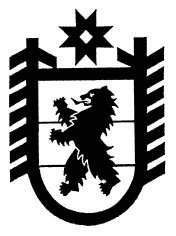 Республика КарелияСовет Эссойльского сельского поселенияXIII сессия IV созываРЕШЕНИЕ № 14от 26  сентября  2019 г.О внесении изменений в Положение о денежном содержании муниципальных служащихЭссойльского сельского поселения	Совет Эссойльского сельского поселения IV созываРЕШИЛ:1. С 01.10.2019 года внести следующие изменения в Положение о денежном содержании муниципальных служащих Эссойльского сельского поселения, утвержденное решением XX сессии Совета Эссойльского сельского поселения II созыва от 26 мая 2011 года за №1: - Приложение №1 к решению читать в следующей редакции:Размеры должностных окладов муниципальных служащих 	2.  Установить, что действие данного решения распространяется на правоотношения, возникшие 01 октября 2019 года.	3. Признать утратившим силу Решение LIV сессии Совета Эссойльского сельского поселения  III созыва № 3 от 31.01.2018 года «О внесении изменений в Положение о денежном содержании муниципальных служащих Эссойльского сельского поселения».           4. Настоящее решение подлежит обнародованию в установленном порядке.Председатель СоветаЭссойльского сельского поселения                                                     А.Н.ИгнатьковаГлава Эссойльскогосельского поселения                                                                             А.И.ОрехановРазослать: дело-1, бухгалтерия-1, для обнародования-2.Наименование должностиДолжностной оклад(рублей в месяц)Должностной оклад(рублей в месяц)Наименование должностимин.макс.Группа главных должностейЗаместитель Главы Администрации862611718Группа старших должностейВедущий специалист75938245Группа младших должностейСпециалист I категории53197812